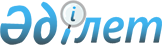 Об определении порядка и размера возмещения затрат на обучение на дому детей с ограниченными возможностями из числа детей с инвалидностью по индивидуальному учебному плану в Шиелийском районеРешение Шиелийского районного маслихата Кызылординской области от 12 ноября 2021 года № 14/2. Зарегистрирован в Министерстве юстиции Республики Казахстан 23 ноября 2021 года № 25321.
      Сноска. Заголовок изложен в новой редакции на казахском языке, текст на русском языке не меняется решением Шиелийского районного маслихата Кызылординской области от 27.06.2023 № 4/5 (вводится в действие по истечении десяти календарных дней после дня его первого официального опубликования).
      В соответствии с подпунктом 4) статьи 16 Закона Республики Казахстан "О социальной и медико-педагогической коррекционной поддержке детей с ограниченными возможностями", Шиелийский районный маслихат РЕШИЛ:
      1. Определить порядок и размер возмещения затрат на обучение на дому детей с ограниченными возможностями из числа инвалидов по индивидуальному учебному плану в Шиелийском районе, согласно приложению к настоящему решению.
      Сноска. Пункт 1 изложен в новой редакции на казахском языке, текст на русском языке не меняется решением Шиелийского районного маслихата Кызылординской области от 27.06.2023 № 4/5 (вводится в действие по истечении десяти календарных дней после дня его первого официального опубликования).


      2. Признать утратившим силу решение Шиелийского районного маслихата "Об определении размера и порядка возмещения затрат на обучение на дому детей с ограниченными возможностями из числа инвалидов по индивидуальному учебному плану" от 4 октября 2018 года № 29/16 (зарегистрировано в Реестре государственной регистрации нормативных правовых актов под № 6461).
      3. Настоящее решение вводится в действие по истечении десяти календарных дней после дня его первого официального опубликования. Порядок и размер возмещения затрат на обучение на дому детей с ограниченными возможностями из числа детей с инвалидностью по индивидуальному учебному плану в Шиелийском районе
      Сноска. Приложение - в редакции решения Шиелийского районного маслихата Кызылординской области от 27.06.2023 № 4/5 (вводится в действие по истечении десяти календарных дней после дня его первого официального опубликования).
      1. Настоящий порядок и размер возмещения затрат на обучение на дому детей с ограниченными возможностями из числа детей с инвалидностью по индивидуальному учебному плану в Шиелийском районе, разработаны в соответствии с Правилами оказания государственной услуги "Возмещение затрат на обучение на дому детей с инвалидностью", утвержденных приказом Министра труда и социальной защиты населения Республики Казахстан от 25 марта 2021 года № 84 "О некоторых вопросах оказания государственных услуг в социально-трудовой сфере" (зарегистрировано в Реестре государственной регистрации нормативных правовых актов за № 22394) (далее - Правила возмещения затрат).
      2. Возмещение затрат на обучение на дому детей с ограниченными возможностями из числа детей с инвалидностью по индивидуальному учебному плану (далее - возмещение затрат на обучение) производится коммунальным государственным учреждением "Шиелийский районный отдел занятости и социальных программ" (далее - уполномоченный орган) на основании справки из учебного заведения, подтверждающей факт обучения ребенка - детей с инвалидностью на дому.
      Сноска. Пункт 2 - в редакции решения Шиелийского районного маслихата Кызылординской области от 26.12.2023 №11/26 (вводится в действие по истечении десяти календарных дней после дня его первого официального опубликования).


      3. Возмещение затрат на обучение (кроме детей с инвалидностью, находящихся на полном государственном обеспечении и детей с инвалидностью, в отношении которых родители лишены родительских прав) предоставляется одному из родителей или иным законным представителям детей с инвалидностью независимо от дохода семьи.
      4. Возмещение затрат на обучение производится с месяца обращения по месяц окончания срока, указанных в справке из учебного заведения, подтверждающих факт обучения ребенка с инвалидностью на дому.
      5. При наступлении обстоятельств, повлекших прекращение возмещения затрат на обучение (достижение ребенком с инвалидностью восемнадцати лет, окончания срока инвалидности, в период обучения ребенка с инвалидностью в государственных учреждениях, смерть ребенка с инвалидностью, переезд в другие населенные пункты либо переезд за пределы Республики Казахстан в целом), выплата прекращается с месяца, следующего за тем, в котором наступили соответствующие обстоятельства.
      6. Для получение возмещения затрат на обучение заявитель обращается в уполномоченный орган через некоммерческое акционерное общество "Государственная корпорация "Правительство для граждан" или на веб-портал "электронного правительства" (далее – портал) с заявлением по форме согласно приложению 1 или 2 к Правилам возмещения затрат с приложением документов, указанных в перечне основных требований к оказанию государственной услуги "Возмещение затрат на обучение на дому детей с инвалидностью" согласно приложению 3 к Правилам возмещения затрат.
      При обращении заявителя за назначением выплаты по получению возмещения затрат на обучение посредством портала запрос в информационные системы государственных органов и (или) организаций для подтверждения представленных сведений и получения необходимых сведений, предусмотренных в форме заявления согласно приложению 2 к Правилам возмещения затрат, осуществляется самим заявителем.
      Сноска. Пункт 6 - в редакции решения Шиелийского районного маслихата Кызылординской области от 26.12.2023 №11/26 (вводится в действие по истечении десяти календарных дней после дня его первого официального опубликования).


      7. Размер возмещения затрат на обучение равен трем месячным расчетным показателям ежемесячно на каждого ребенка с инвалидностью в течение учебного года.
      8. Основания для отказа в возмещении затрат на обучение предусмотрены строкой девять приложения 3 к Правилам возмещения затрат.
					© 2012. РГП на ПХВ «Институт законодательства и правовой информации Республики Казахстан» Министерства юстиции Республики Казахстан
				
      Временно исполняющий обязанности секретаря районного маслихата 

Н. ӘМІР
Приложение к решению
Шиелийского районного маслихата
от 12 ноября 2021 года № 14/2